بسمه تعالیطرح درس پرستای بزرگسالان و سالمندان(1)- آب و الکترولیتعنوان درس: پرستاری بزرگسالان و سالمندان (1)- آب و الکترولیت                                 تعداد واحد : 5/0 واحد نوع واحد: نظری                                                                           زمان برگزاری کلاس : یکشنبه ها: 10-8          گروه فراگير: دانشجویان ترم3 پرستاری                                                 نیمسال: دوم سال تحصیلی97-1396           پیش نیاز: تشریح، فیزیولوژی، بیوشیمی، میکروب شناسی، انگل شناسی، تغذیه                 مدرس: عشقی زاده      هدف کلی :  آشنایی با اختلالات عدم تعادل مایعات و الکترولیت ها  و اسید و باز در راستای بکار گیری آموخته های خود در ارائه مراقبت از بزرگسالان و سالمندان اهداف ویژه : دانشجو پس از طی دوره درس باید بتواند:ترکیب مایعات و الکترولیت در مایع داخل سلول و خارج سلولی با یکدیگر مقایسه نمایدمکانیسم های تثبیت کننده تعادل مایعات و الکترولیت های بدن را توضیح دهد.اختلالات حجم مایعات بدن را از نظر علایم و درمان با یکدیگر مقایسه کندمراقبت های پرستاری در اختلالات حجم مایعات بدن را بیان نماید. تظاهرات بالینی و درمان انواع اختلالات الکترولیتی (سدیم، پتاسیم) را شرح دهد.مکانیسم های فیزیولوژیک تنظیم کننده تعادل اسید و باز بدن را توضیح دهد.اسیدوز و آلکالوز تنفسی را از یکدیگر تشخیص دهد.اسیدوز و آلکالوز متابولیک را با هم مقایسه نماید.آزمایش گازهای خون شریانی را تفسیر نماید.روش تدریس: پرسش و پاسخ و سخنرانیالگوی تدریس : پیش سازماندهندهرسانه های آموزشی: وایت بورد، دیتا پروژکتورفعالیت دانشجوحضور منظم و بدون تاخیر در کلاسشرکت فعال در  پرسش و پاسخ کلاسی  ارزشیابی: حضور منظم و فعال در کلاس                                         5 درصدارزشیابی پیشرفت تکوینی                                            20 درصدارزشیابی تراکمی                                                       75 درصدمنابع:عسگری، محمد رضا. سلیمانی، محسن. نوبهار، منیر و همکاران. درسنامه جامع پرستاری داخلی- جراحی (2). تهران: کامران؛1382برونر و سودارث. درد،آب و الکترولیت،شوک،سرطان،  مراقبت پایان عمر- پرستاری داخلی جراحی2008. ویرایش یازدهم. ترجمه نیره براهیمی،زهره پارسا،زهرا تذکری و همکاران. تهران: سالمی: جامعه نگر؛1387دبیریان، اعظم. هویت طلب، خدیجه. فراهانی، زیبا. پرستاری داخلی جراحی1.تهران: بشری؛1385بنتون جین. حقایق مایع درمانی وریدی.ترجمه: پروانه وصلی. تهران: بشری: تحفه؛1385بلک جویس، هونکانسن هاوگس جین. پرستاری داخلی جراحی بلک2009- اختلالات آب و الکترولیت. ترجمه محمود اصغری، کلثوم دلدار. مشهد: یارآشنا؛ 1389هال جان ادوارد. فیزیولوژی پزشکی گایتون-هال 2011. ترجمه برهان بیطرف و همکاران. تهران: اشراقیه؛1390طراحی پیشگامموضوع تدریس: پرستاری بزرگسالان سالمندان (1) – آب والکترولیتها     تعداد واحد :5/0 واحد نظری                     نوع واحد: تئوری                       زمان برگزاری کلاس :  یک شنبهها- ساعت: 10-8          گروه فراگير: دانشجویان ترم3 پرستاری    نیمسال: اول سال تحصیلی93-1392  جلسهموضوع تدریس  اهداف رفتاریاولمعارفه ، ارزشیابی آغازین،تبین اهداف،تنظیم مایعات و الکترولیتهایپوولمی ایزو اسمولار وهایپرولمی هایپر اسمولاراطمینان از داشتن پیش نیازهای لازم و تبین انتظاراتترکیب مواد موجود درمایعات بدن را شرح دهدنحوه جابجایی مایعات را در داخل و خارج عروق را شرح دهدمکانیسم های تنظیم کننده تعادل مایعات بدن را شرح دهد.انواع هایپوولمی را از یکدیگر افتراق دهددومهایپرولمی ایزواسمولارهایپوولمی هایپو اسمولارهایپرناترمی و هایپو ناترمیعلایم و درمان افزایش حجم مایعات بدن راتوضیح دهد. مراقبت های پرستاری در اختلالات حجم مایعات را بیان نماید.هایپرناترمی را از هایپو ناترمی افتراق دهدسوماختلالات الکترولیت هاتعادل اسیدو باز بدنتفسیر ABGمکانیسم ایجاد علایم هایپوناترمی از هایپرناترمی افتراق دهد.علایم و درمان هایپوکالمی از هایپرکالمی را  تشخیص دهد.مکانیسم تعادل اسیدو باز بدن را توضیح دهدABG را بتواند تفسیر کند. چهارمآلکالوز و اسیدوزارزشیابی تکوینیاسیدوز تنفسی و متابولیک را با هم مقایسه کندآلکالوز تنفسی و متابولیک را از یکدیگر تمیز دهد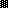 